 Проект «Мы любим выступать!»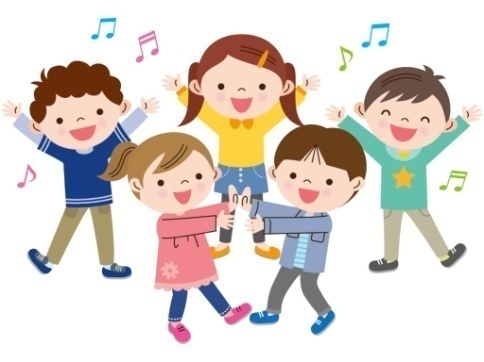 Вы все талантливы с пелёнок,Один - танцор, другой певец.И даже самый маленький ребёнок -Артист, звезда и просто молодец!Участники проекта – воспитанники  театра «Улыбка», вокальной группы «Капельки», родители воспитанников, музыкальные руководители Федосова Н.В., Битюкова Е.И.  Возраст воспитанников - 5-7 лет;Вид проекта: информационно-творческий; По количеству детей – групповой;Сроки реализации проекта: октябрь - ноябрь 2019г.Актуальность: Актуальность данной темы обусловлена социальной потребностью в выявлении юных дарований, развитии творческих способностей в музыкальной области и практических действий на пути к исполнительскому мастерству. Значение концертной деятельности в развитии детей трудно переоценить. В ходе подготовки к ней перед исполнителями необходимо определить пути решения проблем исполнительской и эмоциональной готовности к творческой публичной деятельности, формирования значимых психологических качеств, выработки приемов поведения на сцене. В ходе образовательной деятельности надо решить проблему оказания помощи детям в проживании волнения как творческого вдохновения, в выработке алгоритма улучшения самочувствия выступающих при подготовке и в процессе самого выступления. Подготовка к концертному выступлению дошкольников включает различные приемы и методы, направленные на помощь ребенку в повышении уровня исполнительских навыков, результативности в обучении, в формировании позитивного отношения к собственному эмоциональному реагированию в условиях концертной деятельности.Цель:Самообладание и выдержка при публичном выступлении;Реализация артистических способностей юных артистов.Общие программные задачи:1. Образовательные:- Содействовать развитию творческих талантов детей путем введения его в мир эстрадного искусства;- Формировать умение свободно чувствовать себя на сцене;- Закрепить навыки невербального поведения: негромкость речи, скромность в поведении, умение выразить одобрение с помощью аплодисментов, сдержанность в выражении чувств, недопустимость шалостей на сцене, громких криков;- Преодоление сценического волнения.2.Развивающие:- Развивать интерес к концертным выступлениям, желание попробовать себя в разных ролях;- Развивать память, внимание, воображение, фантазию;- Формировать умение выстраивать линию поведения в роли, используя атрибуты, детали костюмов, маски;- Развивать психические процессы: память, восприятие, внимание, мышление, фантазию, детей.3. Воспитательные:- Создать условия для развития творческой активности детей, участвующих в концертной деятельности, а также поэтапного освоения детьми различных видов творчества;- Воспитывать артистические качества, способствовать раскрытию творческого потенциала;- Воспитывать аккуратность, старательность, эстетический вкус;- Воспитывать коммуникативные способности детей.Проект направлен на:успешное  концертное выступление;развитие артистических данных дошкольников;пропаганду массовой культуры в целом.Ожидаемые результаты: повышение общей коммуникативной культуры, развитие творческих и артистических способностей, повышение самооценки, уверенности в себе;преодоление боязни публичного выступления;психологическая адаптация на публике (чувствовать себя на сцене более свободно, расковано, уверенно),успешное концертное выступление.Творческое развитие дошкольников в процессе выступления на сцене становится итогом определенного этапа совместной работы воспитанника и педагога. Поэтому, для детей участие в проекте – это возможность раскрыться как личность, узнать о своих способностях, получить стимул к дальнейшему развитию и самосовершенствованию.  Содержание проекта «Мы любим выступать!» Содержание деятельностиОтветственныеСроки проведенияРезультатПервый этап «Подготовительный»1. Разработка и накопление методических материалов (ноты, фонограмма);  2. Укрепление материально-технической базы (костюмы, атрибуты);3. Создание презентации «Артистами не рождаются»;4. Консультация «Формирование музыкальной культуры дошкольников посредством концерта».Музыкальные руководители Федосова Н.В.,  Битюкова Е.И.  Октябрь1. Создание методической базы для реализации проекта и обеспечение необходимой информацией родителей;2. Пополнение материально-технической базы (костюмы для выступления, микрофоны, цветы, ленточки). Второй этап «Основной»1. Музыкальные импровизации (песенные, танцевальные, инструментальные); 2. Просмотр детских концертных мероприятий и презентаций;  3. Инсценировка песни «День рождения бабочки»;4. Игра «Повтори скороговорку» (с удивлением, задавая вопрос, отвечая утвердительно и т.д.);5. Творческие игры «Покажи героя?», «Делай, как я»;6. Коммуникативная игра «Здравствуйте»;7. Пение скороговорок «Три сороки», «Щенок»;8. Вокальная игра «Мы веселые ребята»;9. Пальчиковые игры: «Мышки», «Паучок», Маленькийзайчишка»;10. Речевая зарядка «Забавный язычок»;11. Развивающая игры с голосом «Кошка», «Ослик».12. Выставка детских рисунков «А у нашей бабочки сегодня день рождения»;13. Выступление театра «Улыбка», вокальной группы «Капельки» на осенних праздниках;14. Размещение на персональных сайтах МАДОУ ЦРР д/с №11 материалов проведения мероприятий.Музыкальные руководители Федосова Н.В.,  Битюкова Е.И.  Октябрь Ноябрь1. Увлечённое использование театрального уголка детьми в группе в самостоятельной деятельности;  2. Воспитание у детей интереса к концертной деятельности. Третий этап «Заключительный»1. Выступление на III муниципальном Фестивале инсценированной песни «Зажигаем звезды!»;       2. Анализ полученных результатов и обобщение опыта;3. Презентация проекта на педагогическом совете.Музыкальные руководители Федосова Н.В.,  Битюкова Е.И.  Ноябрь1. Значительное расширение представлений детей о выступлении на Фестивале «Зажигаем звезды!» 2. Материалы по опыту работы по данному направлению.